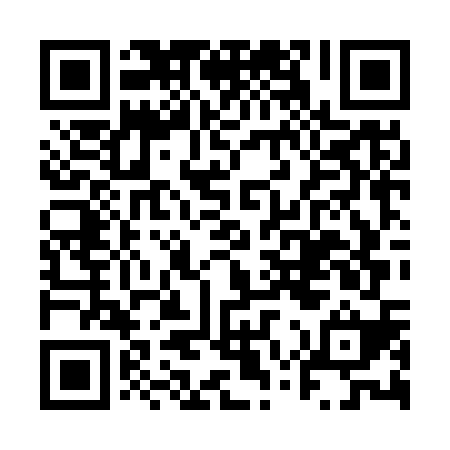 Prayer times for Bernardino de Campos, BrazilWed 1 May 2024 - Fri 31 May 2024High Latitude Method: NonePrayer Calculation Method: Muslim World LeagueAsar Calculation Method: ShafiPrayer times provided by https://www.salahtimes.comDateDayFajrSunriseDhuhrAsrMaghribIsha1Wed5:216:3812:153:285:527:042Thu5:226:3812:153:275:517:033Fri5:226:3912:153:275:507:034Sat5:226:3912:153:275:507:025Sun5:236:4012:153:265:497:026Mon5:236:4012:143:265:497:017Tue5:236:4012:143:255:487:018Wed5:246:4112:143:255:487:009Thu5:246:4112:143:245:477:0010Fri5:246:4212:143:245:477:0011Sat5:256:4212:143:245:466:5912Sun5:256:4312:143:235:466:5913Mon5:256:4312:143:235:456:5814Tue5:266:4412:143:235:456:5815Wed5:266:4412:143:225:446:5816Thu5:266:4412:143:225:446:5717Fri5:276:4512:143:225:436:5718Sat5:276:4512:143:225:436:5719Sun5:276:4612:143:215:436:5720Mon5:286:4612:143:215:426:5621Tue5:286:4712:153:215:426:5622Wed5:296:4712:153:215:426:5623Thu5:296:4812:153:205:426:5624Fri5:296:4812:153:205:416:5625Sat5:306:4912:153:205:416:5626Sun5:306:4912:153:205:416:5527Mon5:306:4912:153:205:416:5528Tue5:316:5012:153:205:406:5529Wed5:316:5012:153:205:406:5530Thu5:316:5112:163:195:406:5531Fri5:326:5112:163:195:406:55